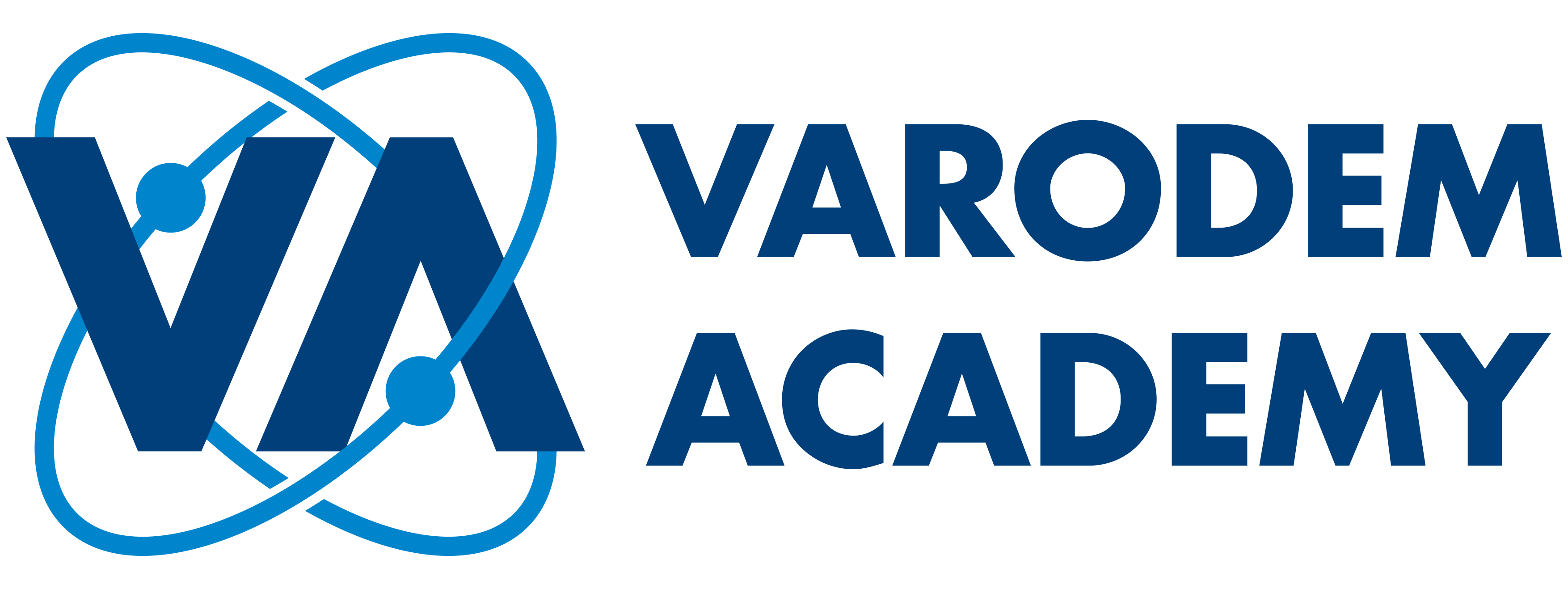 ARMKOUSEN EN COMPLEX (THORAX) OEDEEM   DAGINVULLING / DOCENTEN/TIJD 